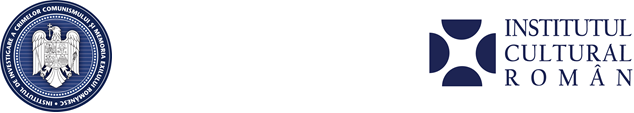 REGULAMENT DE PARTICIPAREŞcoala de vară de la Sinaia  „Regele Mihai și exilul românesc postbelic”14-19 iulie 2018ORGANIZATORUL CONCURSULUI Capitolul 1. Dispoziții generaleArt. 1. Concursul Şcoala de Vară de la Sinaia este organizat de Institutul de Investigare a Crimelor Comunismului și Memoria Exilului Românesc, în continuare IICCMER, în conformitate cu dispozițiile legale în vigoare, în parteneriat cu Institutul Cultural Român (ICR), pentru selecția participanţilor la programul mai sus menţionat.Art. 2. Prin înscrierea la concurs, participanții declară că sunt de acord cu dispozițiile prezentului regulament și își asumă obligația de a respecta regulile de desfășurare a concursului cuprinse în prezentul regulament. Prezentul Regulament este disponibil pe toată perioada concursului pe site-ul IICCMER, site-ul ICR şi pe reţeaua institutelor culturale române din statele europene.Organizatorul își rezervă dreptul de a modifica sau schimba Regulamentul în mod unilateral şi respectând dispoziţiile legale în materie, urmând ca astfel de modificări să fie făcute publice pe site-ul IICCMER, site-ul ICR şi pe reţeaua institutelor culturale române din statele europene.Concurenții au obligația să consulte permanent site-ul IICCMER și site-ul ICR şi pe reţeaua institutelor culturale române din statele europene pentru a se informa despre eventuale modificări.Capitolul 2. Obiectivele și durata concursuluiArt. 3. Obiectivele concursuluiConcursul Şcoala de vară de la Sinaia se organizează și desfășoară în vederea atingerii următoarelor obiective:a) programul se adresează studenţilor masteranzi sau doctoranzi din unitățile de învățământ din România, publice sau private, acreditate de Ministerul Educației Naționale și Cercetării Științifice şi studenţilor masteranzi sau doctoranzi din diaspora (Europa) – vorbitori de limba română (nivel B1) care dezvoltă sau intenționează să realizeze proiecte individuale pe tema exilului românesc postbelic, sau teme adiacente.b) crearea unui cadru care să asigure cea mai bună cunoaştere a istoriei exilului de către studenţi din ţară şi străinătate. c) promovarea activității IICCMER;d) punerea în legătură a participanţilor la Şcoala de Vară de la Sinaia cu profesori, lectori, cercetători IICCMER, specialişti ICR pentru o mai bună cunoaştere a istoriei exilului. e) întărirea legăturilor deja stabilite între IICCMER, ICR cu mediul academic-științific.PERIOADA DE DESFĂȘURARE A CONCURSULUI Lansarea proiectului: 15 mai 2018Perioada de aplicare la concurs: 15 mai – 17 iunie 2018Perioada de evaluare a aplicațiilor: 18 – 20 iunie 2018Anunțarea rezultatelor: 21 iunie 2018  DREPTURI ŞI CONDIŢIILE DE PARTICIPAREToți participanții la Şcoala de vară de la Sinaia „Regele Mihai și exilul românesc postbelic” trebuie să fie vorbitori de limba română (nivel B1). Este obligatorie participarea la toate evenimentele incluse în programul transmis de către organizatori, cu excepția cazului în care sunt invocate motive de sănătate şi vor avea acordul organizatorilor. Participanții trebuie să fie înmatriculați într-o formă de învățământ masteral sau doctoral la data de 11 mai 2018.IICCMER își rezervă dreptul de a utiliza imaginea participanților în materialele de prezentare în viitoarele sale activități, în condițiile în care acestea nu aduc atingere demnității persoanelor a căror imagine o conțin.Plata onorariilor pentru participanții din străinătate se va face de către Institutul Cultural Român (ICR) pe bază de contract semnat individual, după data de 23 iulie 2018. Studenții din statele europene au obligativitatea de a realiza o prezentare în  care să evidențieze aspecte generale care țin de cultura țării din care provin (cu accent pe evenimente din istoria exilului românesc până în 1989, personalitatea Regelui Mihai în exil, emigrație, evenimente importante de după cel de-al Doilea Război Mondial care să aibă legătură cu fenomenul exilului românesc). În acest sens participanții au obligativitatea de a transmite organizatorilor toate documentele solicitate pentru efectuarea plăților. SELECȚIA PARTICIPANȚILORComisia de jurizare a dosarelor va fi formată din 5 membri, specialiști în domeniu care vor evalua dosarele și vor stabili un punctaj pentru fiecare candidat, de la 1 la 100, pe baza unor criterii, urmând ca nota finală să fie medica aritmetică a punctajelor celor cinci jurați. Comisia de jurizare va fi stabilită de către conducerea IICCMER, urmând ca ICR aibă un reprezentant.Componența juriului va fi anunțată pe site-ul IICCMER, pe site-ul ICR pe data de 18 iunie 2018.Rezultatul jurizării va fi anunțat pe site-ul IICCMER, pe site-ul ICR și pe adresele de mail ale participanților. Aceștia sunt obligați să confirme participarea la Școala de vară în termen de 48 de ore de la anunțarea rezultatelor. În cazul în care nu se confirmă participarea, următorii candidați cu punctajul cel mai mare vor fi considerați câștigători.LITIGII În înțelesul prezentului contract, soluționarea pe cale amiabilă presupune cel puțin participarea părților la ședința de informare asupra avantajelor medierii. 